    PATRONAT HONOROWY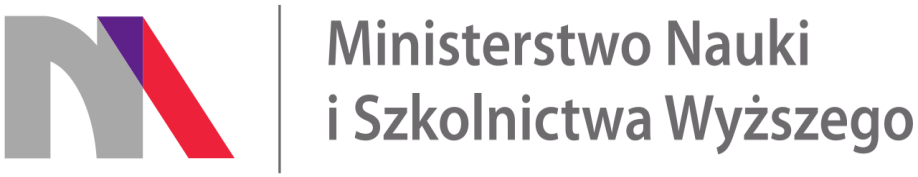 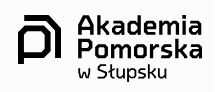 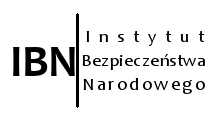                                           MINISTRA NAUKI I SZKOLNICTWA WYŻSZEGO                                                                                    &                                             REKTORA AKADEMII POMORSKIEJ W SŁUPSKUKomitet organizacyjnydr Izabela SZKURŁAT – przewodnicząca dr Agnieszka SAŁEK – IMIŃSKAmgr Magdalena LESZKIEWICZ – sekretarz mgr Patrycja CZERNIEJEWSKA mgr Grzegorz DIEMIENTIEWmgr inż. Mariusz TEREBECKIKomitet redakcyjnydr hab. Agnieszka LIPSKA – SONDECKA,  prof. APdr Daria BIEŃKOWSKAdr Mateusz ZIĘTARSKIKomitet naukowy Dr hab. Andrzej URBANEK, prof. AP, Akademia Pomorska w Słupsku, Polska, PrzewodniczącyProf. dr hab. Marian CIEŚLARCZYK, Wojskowa Akademia Techniczna w Warszawa, PolskaProf. dr hab. Andrzej CIUPIŃSKI, Uniwersytet Humanistyczno-Przyrodniczy im. Jana Długosza 
w Częstochowie, PolskaProf. dr hab. Svitlana DOMBROVSKA, Narodowy Uniwersytet Obrony Ludności Ukrainy , UkrainaProf. dr hab. Stanisław JACZYŃSKI, Uniwersytet Przyrodniczo-Humanistyczny w Siedlcach, Polska Prof. dr hab. Stanisław JARMOSZKO, Uniwersytet Przyrodniczo-Humanistyczny w Siedlcach, PolskaProf. dr hab. Roman JAŠEK, Uniwersytet Tomasza Baty w Zlinie, Republika Czeska Prof. dr hab. Piotr MAJER, Uniwersytet Warmińsko-Mazurski w Olsztynie, PolskaProf. dr hab. Volodymyr SADKOVYI, Narodowy Uniwersytet Obrony Ludności Ukrainy, UkrainaProf. dr hab. Iryna SURINA, Akademia Pomorska w Słupsku, Polska Prof. dr hab. Andrzej ŻEBROWSKI, Uniwersytet Pedagogiczny im. KEN w Krakowie Dr hab. Mirosław BANASIK, prof. UJK, Uniwersytet Jana Kochanowskiego w Kielcach, PolskaDr hab. Vladimír BLAŽEK, Akademia Korpusu Policji w Bratysławie, Republika SłowackaDr hab. Lech CHOJNOWSKI, prof. AP, Akademia Pomorska w Słupsku, PolskaDr hab. Jacek DWORZECKI, prof. WSPol, Wyższa Szkoła Policji w Szczytnie, PolskaDr hab. Janusz GIERSZEWSKI, prof. AP, Akademia Pomorska w Słupsku, PolskaDr hab.  Mariusz KUBIAK, prof. UPH, Uniwersytet Przyrodniczo-Humanistyczny w Siedlcach, PolskaDr hab. Agnieszka LIPSKA-SONDECKA, prof. AP, Akademia Pomorska w Słupsku, PolskaDr hab. Volodymyr STRELTSOV, prof. AP, Akademia Pomorska w Słupsku, PolskaDr hab. Juliusz PIWOWARSKI, prof. WSBPI, Wyższa Szkoła Bezpieczeństwa Publicznego i Indywidualnego APEIRON w Krakowie, PolskaDr hab. Mirosław MINKINA, prof. UPH, Uniwersytet Przyrodniczo-Humanistyczny w Siedlcach, PolskaDr hab. Jana ŠIMONOVÁ, Akademia Korpusu Policji w Bratysławie, Republika SłowackaDr František HŘEBÍK, Akademia Policji Republiki Czeskiej w Pradze, Republika Czeska  Dr Daria BIEŃKOWSKA, Akademia Pomorska w Słupsku, PolskaDr Marek BRYLEW, Akademia Pomorska w Słupsku, PolskaDr Joanna GRUBICKA, Akademia Pomorska w Słupsku, PolskaDr Adam KWIATKOWSKI, Akademia Pomorska w Słupsku, PolskaDr Tomasz PĄCZEK, Akademia Pomorska w Słupsku, PolskaDr Krzysztof ROGOWSKI, Akademia Pomorska w Słupsku, PolskaDr Agnieszka SAŁEK – IMIŃSKA, Akademia Pomorska w Słupsku, PolskaDr Izabela SZKURŁAT, Akademia Pomorska w Słupsku, PolskaDr Andrzej STEC,  Uniwersytet Zielonogórski, Polska Dr Stanisław ZAROBNY, Akademia Pomorska w Słupsku, PolskaDr Mateusz ZIĘTARSKI, Akademia Pomorska w Słupsku, Polska